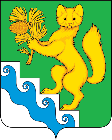 БОГУЧАНСКИЙ РАЙОННЫЙ СОВЕТ ДЕПУТАТОВРЕШЕНИЕ(ПРОЕКТ)           .2023                                 с. Богучаны                                     №Обутверждении проекта внесения изменений в генеральный план Богучанского сельсовета Богучанского района Красноярского края.В соответствии с частью13 статьи 24 и частями 11,12статьи 25 Градостроительного кодекса Российской Федерации, статьей14 Федерального закона от 06.10.2003 № 131-ФЗ «Об общих принципах организации местного самоуправления в Российской Федерации»,ст. 32, 36 Устава Богучанского района,Постановления № 927 от 21. 09. 2022 «О внесении изменений в генеральный план и Правила землепользования и застройки Богучанского сельсовета Богучанского района Красноярского края», Богучанский   районный Совет депутатов РЕШИЛ:1. В соответствии с частями10, 11 статьи 25 Градостроительного кодекса Российской Федерации и по результатам работы Согласительной комиссииутвердитьвнесение изменений в генеральный план Богучанского сельсовета Богучанского района Красноярского края, за исключением из проекта генерального плана материалов по несогласованным вопросам,согласнографическим и текстовым материалам выполненных Обществом с ограниченной ответственностью«АРТ «Геоника».2. Администрации Богучанского района продолжить работу по урегулированиюнесогласованных вопросов,в части определения оптимальной для села Богучаны границы населенного пункта.3. Контроль за исполнением настоящего Решения возложить на председателя постоянной комиссию по законности и муниципальной собственности(И.А. Калашникова).4. Опубликовать настоящее Решение и новую редакцию генерального план Богучанского сельсовета Богучанского района Красноярского края, в том числе материалы по несогласованным вопросамв Официальном вестнике Богучанского района, разместить на официальном сайте администрации Богучанского района и в Федеральной государственной информационной системе территориального планирования.Настоящее Решение вступает в силу в день, следующий за днем опубликования в Официальном вестнике Богучанского района, подлежит размещению на официальном сайте муниципального образования Богучанский район https://boguchansky-raion.gosuslugi.ru.«___»_________ 2023г.			                «___»_________ 2023г.	Председатель Богучанского районногоСовета депутатов О.А. Павлюченко______________ Глава Богучанского района           А.С. Медведев_______________